МИНИСТЕРСТВО НАУКИ И ВЫСШЕГО ОБРАЗОВАНИЯ РОССИЙСКОЙ ФЕДЕРАЦИИРОССИЙСКАЯ АКАДЕМИЯ НАУКВСЕРОССИЙСКИЙ СЕЛЕКЦИОННО-ТЕХНОЛОГИЧЕСКИЙ ИНСТИТУТСАДОВОДСТВА И ПИТОМНИКОВОДСТВАОРДЕНА ТРУДОВОГО КРАСНОГО ЗНАМЕНИ НИКИТСКИЙ БОТАНИЧЕСКИЙ САД — НАЦИОНАЛЬНЫЙ НАУЧНЫЙ ЦЕНТР РАНВСЕРОССИЙСКИЙ НАУЧНО-ИССЛЕДОВАТЕЛЬСКИЙ ИНСТИТУТ СЕЛЕКЦИИ ПЛОДОВЫХ КУЛЬТУРСЕВЕРО-КАВКАЗСКИЙ ФЕДЕРАЛЬНЫЙ НАУЧНЫЙ ЦЕНТР САДОВОДСТВА, ВИНОГРАДАРСТВА, ВИНОДЕЛИЯФЕДЕРАЛЬНЫЙ ИССЛЕДОВАТЕЛЬСКИЙ ЦЕНТР ВСЕРОССИЙСКИЙ ИНСТИТУТ ГЕНЕТИЧЕСКИХ РЕСУРСОВ РАСТЕНИЙ ИМЕНИ Н.И. ВАВИЛОВАРОССИЙСКИЙ СЕЛЬСКОХОЗЯЙСТВЕННЫЙ ЦЕНТРНАЦИОНАЛЬНЫЙ СОЮЗ СЕЛЕКЦИОНЕРОВ И СЕМЕНОВОДОВ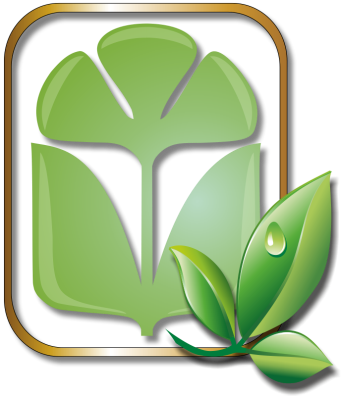 Второе информационное письмоВсероссийская научно-практическая конференция 
с международным участием«актуальные проблемы создания полевых репозиториев 
с помощью плодовых и ягодных растений, свободных 
от вредоносной вирусной и фитоплазменной инфекциЙ в россии»При информационной поддержкесборника научных работ «Плодоводство и ягодоводство России»,журнала «Садоводство и виноградарство», газеты «Сельская жизнь»г. Москва 27 февраля 2020 г.Уважаемые коллеги!Приглашаем вас принять участие в работе Всероссийской научно-практической конференции с международным участием"Актуальные проблемы создания полевых репозиториев с помощью плодовых и ягодных растений, свободных от вредоносной вирусной и фитоплазменной инфекций в России",которая состоится 27 февраля 2020 г. на базе ФГБНУ "Всероссийский селекционно-технологический институт садоводства и питомниководства"26 февраля – заезд участников27 февраля – заседание, доклады28 февраля – отъезд участников(г. Москва, Загорьевский пр-д, 4, Научно-информационный центр)Направления конференции:Изучение перспективных сортов, клонов и форм подвоев плодовых и ягодных культур.Современные методы тестирования растений на наличие вредоносных вирусов, фитоплазм, карантинных вредителей и болезней.Освобождение от вредоносных вирусных и фитоплазменных инфекций и проверка на продуктивность и генетическую стабильность кандидатов в исходные клоны.Инновационные способы размножения исходных растений, без нарушения продуктивности и генетической стабильности.Теоретические и практические аспекты формирования полевого репозитория: проектирование,фитосанитария, технология, механизация, экономика, цифровизация.Программный комитет:Куликов Иван Михайлович - директор ФГБНУ ВСТИСП, доктор экономических наук, профессор, академик РАН;Багиров Вугар Алиевич – доктор биологических наук, член-корреспондент РАН;Донник Ирина Михайловна – доктор биологических наук, профессор, академик РАН, Вице-президент РАН;Егоров Евгений Алексеевич – доктор экономических наук, профессор, академик РАН;Плугатарь Юрий Владимирович – доктор сельскохозяйственных наук, член-корреспондент РАН;Хлесткина Елена Константиновна – доктор биологических наук, профессор РАН;Малько Александр Михайлович - доктор сельскохозяйственных наук;Михилев Анатолий Васильевич – генеральный директорНационального союза селекционеров и семеноводовОргкомитет:1. Заявка на участие (заполнение обязательно!), тема доклада и резюме доклада (до 500 знаков) должны быть высланы до 10 февраля 2020 г.на электронный адресconference-vstisp@mail.ru2. Статья (тема доклада на конференции)должна быть выслана до 
10 февраля 2020 г. на электронный адресconference-vstisp@mail.ru. Контактный тел. по статьям: 8(495) 329-51-44Требования к видеодокладу (или презентации со звуковым сопровождением)От одного автора принимается не более одного видео материала. Доклад может быть представлен на английском с переводом и (или) русском языках.Время представления материалов до 10 мин.Видеозаписи докладов должны быть выполнены в формате avi, mkv или mp4 (размером не более 300 Мб). Видеозапись необходимо выкладывать на файлообменник своей почты (https://cloud.mail.ru/ для почты на mail.ru; https://disk.yandex.ru/ для почты на yandex.ru; http://drive.google.com для Google).Образец оформления постера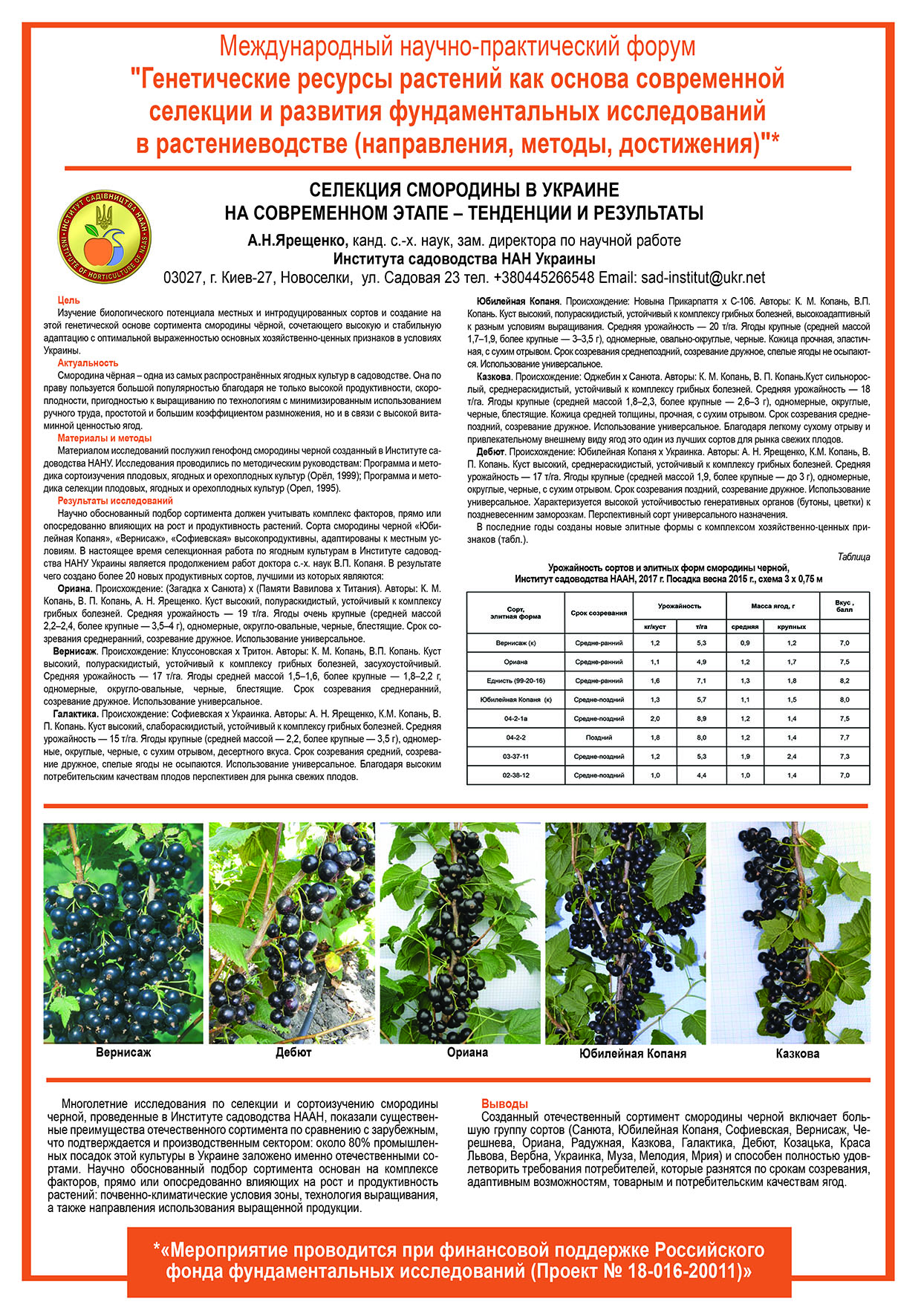 Стендовые (постерные)доклады могут быть представлены на английском или русском языках;дляраспечатки на принтере окончательные размеры плаката должны составлять 60 см (ширина) х  (длина).Отобранные оргкомитетом Конференции доклады будут опубликованы в сборнике научных работ «Плодоводство и ягодоводство России» (издание включено в Российский индекс научного цитирования (РИНЦ), рецензируется ВАК). Материалы должны быть оригинальными, неопубликованными ранее в других печатных изданиях.Редакционная коллегия сборника оставляет за собой право отклонять от публикации материалы, не отвечающие требованиям сборника. Научные статьи для публикации оформляются согласно требованиям (см.http://vstisp.org/vstisp/index.php/trebovaniya).Оплату за публикацию статьи необходимо производить только после получения от оргкомитета подтверждения о приёме материалов в печать, с указанием банковских реквизитов. Стоимость публикации статьи составляет – 4500 руб. Требования к оформлению материалов для публикации(http://vstisp.org/vstisp/index.php/trebovaniya)Текст должен быть набран в редакторе MicrosoftWord 1997-2003. Объем до 10страниц в формате А4с межстрочным интервалом 1,5,все поля по , шрифт TimesNewRoman, размер шрифта 14 пт во всех материалах, в том числе в рисунках и таблицах. Нумерация страниц справа внизу страницы. Список литературы – до 20 источников (в тексте указываются в квадратных скобках). При оформлении списка используемой литературы всеавторы работ должны быть расположены перед названием источника. Список помещается в конце статьи и ранжируется в порядке упоминания авторов.Рисунки должны быть даны как в тексте, так и обязательно в виде отдельных файлов в форматах JPEG, PDF, TIFF (разрешение не менее 300 пикс/дюйм) для черно-белой печати. Каждый рисунок должен иметь подрисуночную подпись и располагаться в тексте после ссылки на него. К публикации не принимаются сканированные фотографии и ксерокопии.Таблицы размещаются только после ссылки на них в тексте. В конце статьи обязательно должны быть указаны мобильный телефон и адрес электронной почты первого автора.Образец оформления статьиИ. И. Иванов (должность, ученая степень, звание)ФГБНУ "Всероссийский селекционно-технологический институт садоводства и питомниководства",Россия, г. Москва,ivanov@mail.ruУДК 634…ВРЕДИТЕЛИ НА СМОРОДИНЕРезюме: (200-300 слов)Ключевые слова: смородина, устойчивость…Summary: (200-300 слов)Keywords:currant, resistance…Основной текст (включая рисунки  и таблицы): - Введение- Материалы и методы- Результаты исследований - Выводы- Список использованной литературы(авторы работ располагаются строго перед названием работы, список использованной литературы составляется в порядке упоминания источников в тексте)Образец оформления списка использованной литературы:1. Казаков И. В. Малина и ежевика. – М.: Фолио, 2001. – 42 с. 2. Упадышева Г. Ю., Колпаков Н. С. Продуктивность и ростовые процессы у привойно-подвойных комбинаций вишни при выращивании в условиях задернения и орошения // Плодоводство и ягодоводство России, 2004. – Т. XI. – С. 251-259.3. J. L., Galetta G. J. Recent progress in strawberry research // Acta Horticulture, 1997. – Vol. 2, № 439. – P. 769-779.4. Айтжанова С. Д, Андронов В. И., Андронова Н. В. Селекционный потенциал продуктивности и урожайности земляники в Брянской области // Состояние и перспективы развития ягодоводства в России: матер. Всерос. науч.-метод. конф. 19-22 июня 2006. – Орёл: ВНИИСПК, 2006. – С. 15-20. 5. Аминова Е. В. Биология и хозяйственная ценность сортов малины в условиях Оренбургской области: автореф. дис. …  к.с.-х. наук. – М., 2007. – 19 с. 6. А.с. 1007970 СССР. Устройство для захвата деталей / В. С. Ваулин, В. Г. Кемайкин // Бюл, 1981. – № 12. – С. 136. 7. Пат. 2012345 РФ. Датчик уровня / И.С. Сидоров // Бюл., 2001. – № 1. – С. 96.8. Белоус Н. А. Прагматическая реализация коммуникативных стратегий в конфликтном дискурсе // Мир лингвистики и коммуникации: электронный научный журнал, 2006. – № 4 [Электронный ресурс]. URL: http://www.tverlingua.by.ru/archive/005/5_3_1.htm (дата обращения: 15.12.2007).I. IvanovAll-Russian Horticultural Institute for Breeding, Agrotechnology and Nursery, CURRANTPESTS____________________________________________________________________________Оргкомитет будет благодарен за распространение информационного письма заинтересованным лицамДополнительная информация будет размещена на сайте www.vstisp.org в разделе "Конференции".Во время работы Конференции будет организована выставка-продажа продукции растениеводства, книг и журналов. Участникам предоставляется возможность презентации и реализации своей продукции. ЗАЯВКАна участие в работеВсероссийской научно-практической конференции с международным участием«актуальные проблемы создания полевых репозиториевс помощью плодовых и ягодных растений, свободных от вредоносной вирусной и фитоплазменной инфекции в россии»Председатель:Тумаева Татьяна Александровна,зам. директора по научной работе ФГБНУ ВСТИСП, кандидат сельскохозяйственных наук;Зам. председателя:Келина Анна Викторовна, заведующий Отделом управления знаниями и научной информации ФГБНУ ВСТИСП, кандидат биологических наук;Члены комитета:Борисова Антонина Александровна, заведующий Отделом координации научных исследований, доктор сельскохозяйственных наук;Шевкун Владимир Александрович, заведующий аспирантурой, ответственный за выставочную деятельность ФГБНУ ВСТИСП, кандидат сельскохозяйственных наук;Жунусов Ерлан Ельтаевич, специалист по информационным технологиям ФГБНУ ВСТИСПФамилия (докладчика)ИмяОтчествоДолжностьУченая степень и званиеОрганизация (полное название)Почтовый адресТелефон, код города +обязательно мобильныйE-mailТема докладаСогласие на публикацию материалов (да, нет)Участие (очное или заочное):Форма доклада (устный, стендовый, видеодоклад)Необходимое оборудование для докладчикаПотребность в гостиницеПредоставление места для выставки-продажи продукции (да, нет)ДатаЛичная подпись